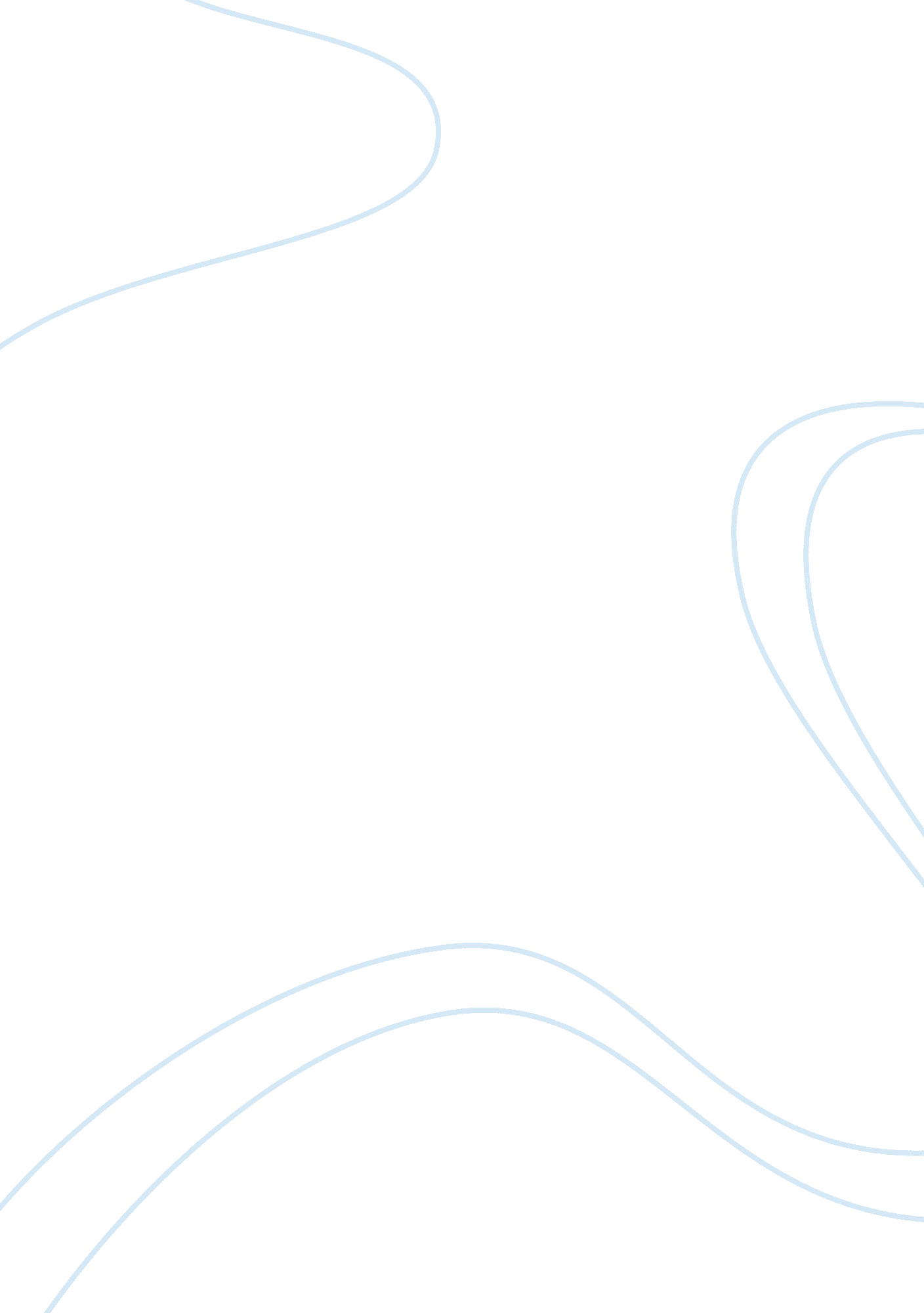 Education is the most important factor in the development of a country debate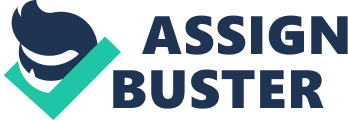 In this era of globalization, competition between countries has become more and more frequent. Malaysia as a country that aiming to achieve a developed nation in year 2020 must realize that educations is one of the important factor that the country need. For example, most of the peoples who living in the developed countries have highly educated. In my opinion, I agree that education is the most important factor in the development of a country. Firstly, in the life, people can live without education but education is the fast way helping people improve knowledge and experiences. Basic education provides people with a greater understanding of basic daily information about life as well as of their own potential. A country with a strong education system can most definitely develop in the future. In developing country, improving citizen’s learning is very important because their attitude towards a question can influence on development of country. Secondly, in all countries especially developing countries, the way to develop is do own self. Developing education means the own way to develop country. There’s a famous saying “ If you give a man a fish you feed him for a day, if you teach the man to fish you feed him for a lifetime”. In some countries, the government invests a big part of the profits in weapons but it’s really waste time and money. The long investment is in education. With a good education system, people can study easily, they can overtake the newest technology then they apply in their life. Against: No, education is not the most important factor in human resource development, because without good laws in place that let people live safely in a free society, it does not matter how educated they are. When people have good laws in place, they will be inventive, regardless of their formal education. 